ObjednávkaAKCEPTUJI_.,:s	n§ Gil V  n_g.Sl	oo 113 24.4/0 29 lOlJNY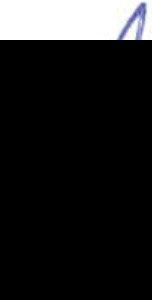 Tisk: OSSCELNODBĚRATEL:Okresní soud v LounechIČ: 00024881DIČ:IČ: 00024881DIČ:Číslo objednávky: 2023 /OB/ 65Spisová značka:50 Spr 84/2023Sladkovského 1132440 29 LounyČíslo objednávky: 2023 /OB/ 65Spisová značka:50 Spr 84/2023Účet:Číslo objednávky: 2023 /OB/ 65Spisová značka:50 Spr 84/2023Adresa dodání:Číslo objednávky: 2023 /OB/ 65Spisová značka:50 Spr 84/2023Sladkovského 1132440 29 LounySladkovského 1132440 29 LounyDODAVATEL:	IČ:48108375DIČ: CZ48108375DODAVATEL:	IČ:48108375DIČ: CZ48108375Datum splatnosti:Datum objednání: 11.10.2023Datum dodání:	65 kalendářníchDatum splatnosti:Datum objednání: 11.10.2023Datum dodání:	65 kalendářníchAV MEDIA, a.s.Pražská 1335/6310200 Praha 1O - HostivařAV MEDIA, a.s.Pražská 1335/6310200 Praha 1O - Hostivařdnů od zveřejněnídnů od zveřejněníobjednávkyv registru smluv Způsob úhrady:	Převodemobjednávkyv registru smluv Způsob úhrady:	PřevodemText:Na základě provedeného průzkumu trhu a vaší nabídky č. 22AMZAK0877 u Vás objednáváme dodávku a montáž zařízení pro Elektronizaci jednací síně č. 119 včetně dokumentace skutečného provedení v celkové hodnotě 248 760,57 Kč včetně DPH.Žádáme Vás o zaslání potvrzení objednávky mailem na adresuObjednávka společně s akceptací bude dle zákona č. 340/2015 Sb. o registru smluv, zveřejněna v registru smluv na dobu neurčitou, v celém znění včetně příloh, budoucích změn a doplňků. Objednávka bude účinná od okamžiku uveřejnění v registru smluv. Objednávku s akceptací uveřejní v registru smluv objednavatel.Text:Na základě provedeného průzkumu trhu a vaší nabídky č. 22AMZAK0877 u Vás objednáváme dodávku a montáž zařízení pro Elektronizaci jednací síně č. 119 včetně dokumentace skutečného provedení v celkové hodnotě 248 760,57 Kč včetně DPH.Žádáme Vás o zaslání potvrzení objednávky mailem na adresuObjednávka společně s akceptací bude dle zákona č. 340/2015 Sb. o registru smluv, zveřejněna v registru smluv na dobu neurčitou, v celém znění včetně příloh, budoucích změn a doplňků. Objednávka bude účinná od okamžiku uveřejnění v registru smluv. Objednávku s akceptací uveřejní v registru smluv objednavatel.Text:Na základě provedeného průzkumu trhu a vaší nabídky č. 22AMZAK0877 u Vás objednáváme dodávku a montáž zařízení pro Elektronizaci jednací síně č. 119 včetně dokumentace skutečného provedení v celkové hodnotě 248 760,57 Kč včetně DPH.Žádáme Vás o zaslání potvrzení objednávky mailem na adresuObjednávka společně s akceptací bude dle zákona č. 340/2015 Sb. o registru smluv, zveřejněna v registru smluv na dobu neurčitou, v celém znění včetně příloh, budoucích změn a doplňků. Objednávka bude účinná od okamžiku uveřejnění v registru smluv. Objednávku s akceptací uveřejní v registru smluv objednavatel.Text:Na základě provedeného průzkumu trhu a vaší nabídky č. 22AMZAK0877 u Vás objednáváme dodávku a montáž zařízení pro Elektronizaci jednací síně č. 119 včetně dokumentace skutečného provedení v celkové hodnotě 248 760,57 Kč včetně DPH.Žádáme Vás o zaslání potvrzení objednávky mailem na adresuObjednávka společně s akceptací bude dle zákona č. 340/2015 Sb. o registru smluv, zveřejněna v registru smluv na dobu neurčitou, v celém znění včetně příloh, budoucích změn a doplňků. Objednávka bude účinná od okamžiku uveřejnění v registru smluv. Objednávku s akceptací uveřejní v registru smluv objednavatel.Č.pol.	OznačeníCena s DPHPočet příloh: OVyřizuje: Telefon: E-mail: